Dear Parent/Carer, 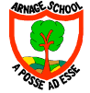 Hopefully you will all know that we have been working on updating our school values this year. Alongside this we have also been revisiting our values and aims. It’s really important for them to be meaningful to us and to reflect who we are and what we value as a community in 2022. Please take some time to read through this document which is just a first draft and a few ideas of how our new vision, values and aims might look. Everything in it has been informed by the views of yourselves, the children and all the staff in the school but I stress that it is very much a draft – we would really like your feedback, thoughts and ideas before we take it any further. At the bottom of the page there is a link to a feedback form that would be very useful for this process, please try to complete it before Tuesday 15th February if you can. Please chat to your child(ren) about it too; we’ll get their views in school but sometimes they have other thoughts and things they like to share at home.VALUESNew values have been recommended by the children:Kindness	Trust and Honesty	DeterminationThey chose these by voting on the values they thought were most important to us as a school. The list of values to choose from came from consultation with the children, staff and parents. Last year we had regular ‘values’ assemblies to learn about the different values so that we could make an informed choice.A while ago parents had mentioned the following values as being important to them for their children: IndependenceKindnessHonestyConfidenceCompassionOpen-mindednessDetermination.The children considered all of these along with; Responsibility, Creativity, Curiosity and Respect, before taking their final vote.AIMS and VISIONAlongside these new values we also want to update our vision and aims for the school. We want our vision and aims to reflect who we are and what’s special about Arnage School. Most importantly they should encapsulate what we want for all our learners.Parents gave us their ideas last year. We got together as a staff team to include these ideas and came up with the following:Our VisionWe would like all children to leave Arnage school feeling secure in who they are and their place in our community. Equipped to become citizens of the world with a sense of responsibility to others and to the planet, with our values of Kindness, Honesty, and Determination at the core of who they are.Our AimsWe want learners at Arnage school to:Be motivated and confidentFeel safe and happyBe inspired to love learningFeel valued by everyone in our community and in turn look out for each other and be inclusiveBe curious and creative, to express their own unique personalityBe critical thinkers – to be open-minded and thoughtful in their opinionsBe resilient and adaptable to a changing worldKnow their rights and defend the rights of othersDo you think this encapsulates what Arnage is about? Anything missing? Anything you really don’t like? Please use the link at the bottom of the page to complete our short feedback form and share your thought and ideas.A Challenge for YouGet your creative thinking caps on: Have you got any ideas for characters that could go with each of our values? For example:King Kindness, Honest Hannah, Honest Hedgehog, Munro of Determination, Determined Dave – any (better!) ideas welcome.Feedback Form, please click this link: https://forms.office.com/r/fiBcG8Fp43Mike Craig (Head Teacher), February 2022